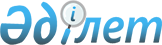 О районном бюджете района Беимбета Майлина на 2023-2025 годыРешение маслихата района Беимбета Майлина Костанайской области от 28 декабря 2022 года № 154.
      В соответствии с подпунктом 1) пункта 1 статьи 6 Закона Республики Казахстан "О местном государственном управлении и самоуправлении в Республике Казахстан" маслихат района РЕШИЛ:
      1. Утвердить районный бюджет на 2023-2025 годы согласно приложениям 1, 2 и 3 соответственно, в том числе на 2023 год в следующих объемах:
      1) доходы – 6 865 377,1 тысяч тенге, в том числе по:
      налоговым поступлениям – 3 377 173,9 тысяч тенге;
      неналоговым поступлениям – 50 259,6 тысяч тенге;
      поступлениям от продажи основного капитала – 88 763,0 тысяч тенге;
      поступлениям трансфертов – 3 349 180,6 тысяч тенге;
      2) затраты – 6 907 892,6 тысяч тенге;
      3) чистое бюджетное кредитование – -7 136,5 тысяч тенге, в том числе:
      бюджетные кредиты – 85 879,5 тысяч тенге;
      погашение бюджетных кредитов – 93 016,0 тысяч тенге;
      4) сальдо по операциям с финансовыми активами – 38 774,4 тысяч тенге;
      5) дефицит (профицит) бюджета – -74 153,4 тысяч тенге;
      6) финансирование дефицита (использование профицита) бюджета – 74 153,4 тысяч тенге.
      Сноска. Пункт 1 – в редакции решения маслихата района Беимбета Майлина Костанайской области от 25.12.2023 № 56 (вводится в действие с 01.01.2023).


      2. Учесть, что в районном бюджете на 2023 год предусмотрен объем бюджетных изъятий из районного бюджета в областной бюджет в сумме 1 295 788,0 тысяч тенге.
      3. Установить объемы бюджетных субвенций, передаваемых из районного бюджета бюджетам сельских округов, поселка Тобол:
      1) бюджетные субвенции, передаваемые из районного бюджета бюджетам сельских округов, поселка на 2023 год в сумме 316 650,0 тысяч тенге, в том числе:
      Асенкритовский сельский округ – 32 482,0 тысяч тенге;
      Белинский сельский округ – 18 921,0 тысяч тенге;
      Калининский сельский округ – 28 023,0 тысяч тенге;
      Майский сельский округ – 28 249,0 тысяч тенге;
      Набережный сельский округ – 25 794,0 тысяч тенге;
      Новоильиновский сельский округ – 31 237,0 тысяч тенге;
      Павловский сельский округ – 26 710,0 тысяч тенге;
      сельский округ Әйет – 74 545,0 тысяч тенге;
      поселок Тобол – 50 689,0 тысяч тенге;
      2) бюджетные субвенции, передаваемые из районного бюджета бюджетам сельских округов, поселка на 2024 год в сумме 296 082,0 тысяч тенге, в том числе:
      Асенкритовский сельский округ – 32 732,0 тысяч тенге;
      Белинский сельский округ – 9 305,0 тысяч тенге;
      Калининский сельский округ – 26 897,0 тысяч тенге;
      Майский сельский округ – 28 440,0 тысяч тенге;
      Набережный сельский округ – 25 941,0 тысяч тенге;
      Новоильиновский сельский округ – 29 613,0 тысяч тенге;
      Павловский сельский округ – 26 087,0 тысяч тенге;
      сельский округ Әйет – 65 267,0 тысяч тенге;
      поселок Тобол – 51 800,0 тысяч тенге;
      3) бюджетные субвенции, передаваемые из районного бюджета бюджетам сельских округов, поселка на 2025 год в сумме 309 246,0 тысяч тенге, в том числе:
      Асенкритовский сельский округ – 33 789,0 тысяч тенге;
      Белинский сельский округ – 9 996,0 тысяч тенге;
      Калининский сельский округ – 28 068,0 тысяч тенге;
      Майский сельский округ – 29 025,0 тысяч тенге;
      Набережный сельский округ – 27 367,0 тысяч тенге;
      Новоильиновский сельский округ – 30 422,0 тысяч тенге;
      Павловский сельский округ – 27 281,0 тысяч тенге;
      сельский округ Әйет – 68 553,0 тысяч тенге;
      поселок Тобол – 54 745,0 тысяч тенге.
      4. Учесть, что в районном бюджете на 2023 год предусмотрено поступление сумм кредитов из республиканского бюджета для реализации мер социальной поддержки специалистов.
      5. Исключен решением маслихата района Беимбета Майлина Костанайской области от 05.05.2023 № 19 (вводится в действие с 01.01.2023).


      6. Учесть, что в районном бюджете на 2023 год предусмотрено поступление средств из республиканского бюджета, в том числе целевых трансфертов, на:
      1) развитие системы водоснабжения и водоотведения в сельских населенных пунктах в рамках национального проекта "Сильные регионы – драйвер развития страны";
      2) развитие газотранспортной системы.
      Распределение указанных трансфертов осуществляется на основании постановления акимата района Беимбета Майлина.
      7. Учесть, что в районном бюджете на 2023 год предусмотрено поступление целевых трансфертов из Национального фонда Республики Казахстан, на:
      1) развитие системы водоснабжения и водоотведения в сельских населенных пунктах за счет целевого трансферта из Национального фонда Республики Казахстан в рамках национального проекта "Сильные регионы – драйвер развития страны";
      2) развитие социальной и инженерной инфраструктуры в сельских населенных пунктах в рамках проекта "Ауыл – Ел бесігі".
      Распределение указанных трансфертов осуществляется на основании постановления акимата района Беимбета Майлина.
      8. Утвердить резерв местного исполнительного органа района Беимбета Майлина на 2023 год в сумме 10 000,0 тысяч тенге.
      Сноска. Пункт 8 – в редакции решения маслихата района Беимбета Майлина Костанайской области от 25.12.2023 № 56 (вводится в действие с 01.01.2023).


      9. Настоящее решение вводится в действие с 1 января 2023 года. Районный бюджет на 2023 год
      Сноска. Приложение 1 – в редакции решения маслихата района Беимбета Майлина Костанайской области от 25.12.2023 № 56 (вводится в действие с 01.01.2023). Районный бюджет на 2024 год
      Сноска. Приложение 2 – в редакции решения маслихата района Беимбета Майлина Костанайской области от 25.12.2023 № 56 (вводится в действие с 01.01.2023). Районный бюджет на 2025 год
      Сноска. Приложение 3 – в редакции решения маслихата района Беимбета Майлина Костанайской области от 05.05.2023 № 19 (вводится в действие с 01.01.2023).
					© 2012. РГП на ПХВ «Институт законодательства и правовой информации Республики Казахстан» Министерства юстиции Республики Казахстан
				
      Секретарь маслихата района 

С. Сапабеков
Приложение 1 к решению маслихатаот 28 декабря 2022 года№ 154
Категория
Категория
Категория
Категория
Категория
Сумма, тысяч тенге
Класс
Класс
Класс
Класс
Сумма, тысяч тенге
Подкласс
Подкласс
Подкласс
Сумма, тысяч тенге
Наименование
Сумма, тысяч тенге
I. Доходы 
6 865 377,1
1
Налоговые поступления
3 377 173,9
01
Подоходный налог
1 444 635,9
1
Корпоративный подоходный налог
260 025,0
2
Индивидуальный подоходный налог
1 184 610,9
03
Социальный налог
878 000,0
1
Социальный налог
878 000,0
04
Hалоги на собственность
903 125,0
1
Hалоги на имущество
897 350,0
3
Земельный налог
3 045,0
4
Налог на транспортные средства
2 730,0
05
Внутренние налоги на товары, работы и услуги
127 457,0
2
Акцизы
3 680,0
3
Поступления за использование природных и других ресурсов
107 645,0
4
Сборы за ведение предпринимательской и профессиональной деятельности
16 132,0
08
Обязательные платежи, взимаемые за совершение юридически значимых действий и (или) выдачу документов уполномоченными на то государственными органами или должностными лицами
23 956,0
1
Государственная пошлина
23 956,0
2
Неналоговые поступления
50 259,6
01
Доходы от государственной собственности
14 248,6
5
Доходы от аренды имущества, находящегося в государственной собственности
1 008,0
7
Вознаграждения по кредитам, выданным из государственного бюджета
10 828,6
9
Прочие доходы от государственной собственности 
2 412,0
03
Поступления денег от проведения государственных закупок, организуемых государственными учреждениями, финансируемыми из государственного бюджета
2 700,0
1
Поступления денег от проведения государственных закупок, организуемых государственными учреждениями, финансируемыми из государственного бюджета
2 700,0
04
Штрафы, пени, санкции, взыскания, налагаемые государственными учреждениями, финансируемыми из государственного бюджета, а также содержащимися и финансируемыми из бюджета (сметы расходов) Национального Банка Республики Казахстан
3 578,0
1
Штрафы, пени, санкции, взыскания, налагаемые государственными учреждениями, финансируемыми из государственного бюджета, а также содержащимися и финансируемыми из бюджета (сметы расходов) Национального Банка Республики Казахстан, за исключением поступлений от организаций нефтяного сектора, в Фонд компенсации потерпевшим и Фонд поддержки инфраструктуры образования
3 578,0
06
Прочие неналоговые поступления
29 733,0
1
Прочие неналоговые поступления
29 733,0
3
Поступления от продажи основного капитала
88 763,0
01
Продажа государственного имущества, закрепленного за государственными учреждениями
28 883,0
1
Продажа государственного имущества, закрепленного за государственными учреждениями
28 883,0
03
Продажа земли и нематериальных активов
59 880,0
1
Продажа земли
4 430,0
2
Продажа нематериальных активов
55 450,0
4
Поступления трансфертов 
3 349 180,6
01
Трансферты из нижестоящих органов государственного управления
1,4
3
Трансферты из бюджетов городов районного значения, сел, поселков, сельских округов
1,4
02
Трансферты из вышестоящих органов государственного управления
3 349 179,2
2
Трансферты из областного бюджета
3 349 179,2
Функциональная группа
Функциональная группа
Функциональная группа
Функциональная группа
Функциональная группа
Сумма, тысяч тенге
Функциональная подгруппа
Функциональная подгруппа
Функциональная подгруппа
Функциональная подгруппа
Сумма, тысяч тенге
Администратор бюджетных программ
Администратор бюджетных программ
Администратор бюджетных программ
Сумма, тысяч тенге
Программа
Программа
Сумма, тысяч тенге
Наименование
Сумма, тысяч тенге
II. Затраты
6 907 892,6
01
Государственные услуги общего характера
1 053 287,1
1
Представительные, исполнительные и другие органы, выполняющие общие функции государственного управления
304 325,6
112
Аппарат маслихата района (города областного значения)
62 506,7
001
Услуги по обеспечению деятельности маслихата района (города областного значения)
43 610,5
003
Капитальные расходы государственного органа
17 908,7
005
Повышение эффективности деятельности депутатов маслихатов
987,5
122
Аппарат акима района (города областного значения)
241 818,9
001
Услуги по обеспечению деятельности акима района (города областного значения)
218 266,5
003
Капитальные расходы государственного органа
23 552,4
2
Финансовая деятельность
1 447,2
459
Отдел экономики и финансов района (города областного значения)
1 447,2
003
Проведение оценки имущества в целях налогообложения
1 256,9
010
Приватизация, управление коммунальным имуществом, постприватизационная деятельность и регулирование споров, связанных с этим 
190,3
9
Прочие государственные услуги общего характера
747 514,3
458
Отдел жилищно-коммунального хозяйства, пассажирского транспорта и автомобильных дорог района (города областного значения)
662 763,5
001
Услуги по реализации государственной политики на местном уровне в области жилищно-коммунального хозяйства, пассажирского транспорта и автомобильных дорог
39 176,3
013
Капитальные расходы государственного органа
237,5
067
Капитальные расходы подведомственных государственных учреждений и организаций
11 657,4
113
Целевые текущие трансферты нижестоящим бюджетам
611 692,3
459
Отдел экономики и финансов района (города областного значения)
84 750,8
001
Услуги по реализации государственной политики в области формирования и развития экономической политики, государственного планирования, исполнения бюджета и управления коммунальной собственностью района (города областного значения)
72 922,6
015
Капитальные расходы государственного органа
719,1
113
Целевые текущие трансферты нижестоящим бюджетам
11 109,1
02
Оборона
22 569,6
1
Военные нужды
21 761,6
122
Аппарат акима района (города областного значения)
21 761,6
005
Мероприятия в рамках исполнения всеобщей воинской обязанности
21 761,6
2
Организация работы по чрезвычайным ситуациям
808,0
122
Аппарат акима района (города областного значения)
808,0
006
Предупреждение и ликвидация чрезвычайных ситуаций масштаба района (города областного значения)
323,4
007
Мероприятия по профилактике и тушению степных пожаров районного (городского) масштаба, а также пожаров в населенных пунктах, в которых не созданы органы государственной противопожарной службы
484,6
06
Социальная помощь и социальное обеспечение
335 531,5
1
Социальное обеспечение
23 962,0
451
Отдел занятости и социальных программ района (города областного значения)
23 962,0
005
Государственная адресная социальная помощь
23 962,0
2
Социальная помощь
232 126,9
451
Отдел занятости и социальных программ района (города областного значения)
232 126,9
002
Программа занятости
68 491,0
006
Оказание жилищной помощи
348,0
007
Социальная помощь отдельным категориям нуждающихся граждан по решениям местных представительных органов
28 830,4
010
Материальное обеспечение детей с инвалидностью, воспитывающихся и обучающихся на дому
1 711,2
014
Оказание социальной помощи нуждающимся гражданам на дому
73 447,8
017
Обеспечение нуждающихся лиц с инвалидностью протезно-ортопедическими, сурдотехническими и тифлотехническими средствами, специальными средствами передвижения, обязательными гигиеническими средствами, а также предоставление услуг санаторно-курортного лечения, специалиста жестового языка, индивидуальных помощников в соответствии с индивидуальной
35 397,5
023
Обеспечение деятельности центров занятости населения
23 901,0
9
Прочие услуги в области социальной помощи и социального обеспечения
79 442,6
451
Отдел занятости и социальных программ района (города областного значения)
79 442,6
001
Услуги по реализации государственной политики на местном уровне в области обеспечения занятости и реализации социальных программ для населения
48 071,0
011
Оплата услуг по зачислению, выплате и доставке пособий и других социальных выплат
188,3
021
Капитальные расходы государственного органа
717,1
050
Обеспечение прав и улучшение качества жизни лиц с инвалидностью в Республике Казахстан
30 466,2
07
Жилищно-коммунальное хозяйство
1 512 452,8
1
Жилищное хозяйство
204 298,1
458
Отдел жилищно-коммунального хозяйства, пассажирского транспорта и автомобильных дорог района (города областного значения)
21 000,0
004
Обеспечение жильем отдельных категорий граждан
21 000,0
466
Отдел архитектуры, градостроительства и строительства района (города областного значения)
183 298,1
003
Проектирование и (или) строительство, реконструкция жилья коммунального жилищного фонда
180 708,8
004
Проектирование, развитие и (или) обустройство инженерно-коммуникационной инфраструктуры
2 589,3
2
Коммунальное хозяйство
1 308 154,7
458
Отдел жилищно-коммунального хозяйства, пассажирского транспорта и автомобильных дорог района (города областного значения)
341 815,1
026
Организация эксплуатации тепловых сетей, находящихся в коммунальной собственности районов (городов областного значения)
5 418,0
028
Развитие объектов коммунального хозяйства
0,1
058
Развитие системы водоснабжения и водоотведения в сельских населенных пунктах
336 397,0
466
Отдел архитектуры, градостроительства и строительства района (города областного значения)
966 339,6
058
Развитие системы водоснабжения и водоотведения в сельских населенных пунктах
966 339,6
08
Культура, спорт, туризм и информационное пространство
584 726,6
1
Деятельность в области культуры
198 728,3
455
Отдел культуры и развития языков района (города областного значения)
180 225,0
003
Поддержка культурно-досуговой работы
180 225,0
466
Отдел архитектуры, градостроительства и строительства района (города областного значения)
18 503,3
011
Развитие объектов культуры
18 503,3
2
Спорт
93 128,6
465
Отдел физической культуры и спорта района (города областного значения)
93 128,6
001
Услуги по реализации государственной политики на местном уровне в сфере физической культуры и спорта
18 552,0
004
Капитальные расходы государственного органа
17 790,6
005
Развитие массового спорта и национальных видов спорта 
33 499,3
006
Проведение спортивных соревнований на районном (города областного значения) уровне
8 109,6
007
Подготовка и участие членов сборных команд района (города областного значения) по различным видам спорта на областных спортивных соревнованиях
15 177,0
3
Информационное пространство
142 879,4
455
Отдел культуры и развития языков района (города областного значения)
130 000,0
006
Функционирование районных (городских) библиотек
106 408,0
007
Развитие государственного языка и других языков народа Казахстана
23 592,0
456
Отдел внутренней политики района (города областного значения)
12 879,4
002
Услуги по проведению государственной информационной политики
12 879,4
9
Прочие услуги по организации культуры, спорта, туризма и информационного пространства
149 990,3
455
Отдел культуры и развития языков района (города областного значения)
82 394,3
001
Услуги по реализации государственной политики на местном уровне в области развития языков и культуры
22 616,0
010
Капитальные расходы государственного органа
6 830,8
032
Капитальные расходы подведомственных государственных учреждений и организаций
52 947,5
456
Отдел внутренней политики района (города областного значения)
67 596,0
001
Услуги по реализации государственной политики на местном уровне в области информации, укрепления государственности и формирования социального оптимизма граждан
25 561,0
003
Реализация мероприятий в сфере молодежной политики
21 751,0
006
Капитальные расходы государственного органа
504,0
032
Капитальные расходы подведомственных государственных учреждений и организаций
19 780,0
09
Топливно-энергетический комплекс и недропользование
445 958,8
9
Прочие услуги в области топливно-энергетического комплекса и недропользования
445 958,8
466
Отдел архитектуры, градостроительства и строительства района (города областного значения)
445 958,8
036
Развитие газотранспортной системы
445 958,8
10
Сельское, водное, лесное, рыбное хозяйство, особо охраняемые природные территории, охрана окружающей среды и животного мира, земельные отношения
92 251,8
1
Сельское хозяйство
40 860,1
462
Отдел сельского хозяйства района (города областного значения)
40 860,1
001
Услуги по реализации государственной политики на местном уровне в сфере сельского хозяйства
40 403,1
006
Капитальные расходы государственного органа
457,0
6
Земельные отношения
25 987,7
463
Отдел земельных отношений района (города областного значения)
25 987,7
001
Услуги по реализации государственной политики в области регулирования земельных отношений на территории района (города областного значения)
25 748,0
007
Капитальные расходы государственного органа
239,7
9
Прочие услуги в области сельского, водного, лесного, рыбного хозяйства, охраны окружающей среды и земельных отношений
25 404,0
459
Отдел экономики и финансов района (города областного значения)
25 404,0
099
Реализация мер по оказанию социальной поддержки специалистов
25 404,0
11
Промышленность, архитектурная, градостроительная и строительная деятельность
46 831,4
2
Архитектурная, градостроительная и строительная деятельность
46 831,4
466
Отдел архитектуры, градостроительства и строительства района (города областного значения)
46 831,4
001
Услуги по реализации государственной политики в области строительства, улучшения архитектурного облика городов, районов и населенных пунктов области и обеспечению рационального и эффективного градостроительного освоения территории района (города областного значения)
40 002,8
015
Капитальные расходы государственного органа
6 828,6
12
Транспорт и коммуникации
803 908,7
1
Автомобильный транспорт
803 908,7
458
Отдел жилищно-коммунального хозяйства, пассажирского транспорта и автомобильных дорог района (города областного значения)
803 908,7
023
Обеспечение функционирования автомобильных дорог
59 949,0
051
Реализация приоритетных проектов транспортной инфраструктуры
743 959,7
13
Прочие
257 082,7
3
Поддержка предпринимательской деятельности и защита конкуренции
25 508,7
469
Отдел предпринимательства района (города областного значения)
25 508,7
001
Услуги по реализации государственной политики на местном уровне в области развития предпринимательства
18 670,0
004
Капитальные расходы государственного органа
6 838,7
9
Прочие
231 574,0
459
Отдел экономики и финансов района (города областного значения)
10 000,0
012
Резерв местного исполнительного органа района (города областного значения)
10 000,0
466
Отдел архитектуры, градостроительства и строительства района (города областного значения)
221 574,0
079
Развитие социальной и инженерной инфраструктуры в сельских населенных пунктах в рамках проекта "Ауыл-Ел бесігі"
221 574,0
14
Обслуживание долга
10 724,6
1
Обслуживание долга
10 724,6
459
Отдел экономики и финансов района (города областного значения)
10 724,6
021
Обслуживание долга местных исполнительных органов по выплате вознаграждений и иных платежей по займам из областного бюджета
10 724,6
15
Трансферты
1 742 567,0
1
Трансферты
1 742 567,0
459
Отдел экономики и финансов района (города областного значения)
1 742 567,0
006
Возврат неиспользованных (недоиспользованных) целевых трансфертов
112,9
007
Бюджетные изъятия
1 295 788,0
024
Целевые текущие трансферты из нижестоящего бюджета на компенсацию потерь вышестоящего бюджета в связи с изменением законодательства
115 886,7
038
Субвенции
316 650,0
039
Целевые текущие трансферты из вышестоящего бюджета на компенсацию потерь нижестоящих бюджетов в связи с изменением законодательства
14 120,0
054
Возврат сумм неиспользованных (недоиспользованных) целевых трансфертов, выделенных из республиканского бюджета за счет целевого трансферта из Национального фонда Республики Казахстан
9,4
III. Чистое бюджетное кредитование
-7 136,5
Бюджетные кредиты
85 879,5
10
Сельское, водное, лесное, рыбное хозяйство, особо охраняемые природные территории, охрана окружающей среды и животного мира, земельные отношения
85 879,5
9
Прочие услуги в области сельского, водного, лесного, рыбного хозяйства, охраны окружающей среды и земельных отношений
85 879,5
459
Отдел экономики и финансов района (города областного значения)
85 879,5
018
Бюджетные кредиты для реализации мер социальной поддержки специалистов
85 879,5
Погашение бюджетных кредитов
93 016,0
5
Погашение бюджетных кредитов
93 016,0
01
Погашение бюджетных кредитов
93 016,0
1
Погашение бюджетных кредитов, выданных из государственного бюджета
93 016,0
IV. Сальдо по операциям с финансовыми активами
38 774,4
Приобретение финансовых активов
38 774,4
13
Прочие
38 774,4
9
Прочие
38 774,4
458
Отдел жилищно-коммунального хозяйства, пассажирского транспорта и автомобильных дорог района (города областного значения)
38 774,4
065
Формирование или увеличение уставного капитала юридических лиц
38 774,4
V. Дефицит (профицит) бюджета
-74 153,4
VI. Финансирование дефицита (использование профицита) бюджета
74 153,4Приложение 2к решению маслихатаот 28 декабря 2022 года№ 154
Категория
Категория
Категория
Категория
Категория
Сумма, тысяч тенге
Класс
Класс
Класс
Класс
Сумма, тысяч тенге
Подкласс
Подкласс
Подкласс
Сумма, тысяч тенге
Наименование
Сумма, тысяч тенге
I. Доходы 
7 072 238,5
1
Налоговые поступления
3 844 804,0
01
Подоходный налог
1 788 067,0
1
Корпоративный подоходный налог
287 471,0
2
Индивидуальный подоходный налог
1 500 596,0
03
Социальный налог
952 907,0
1
Социальный налог
952 907,0
Hалоги на собственность
1 002 226,0
1
Hалоги на имущество
995 767,0
3
Земельный налог
3 391,0
4
Налог на транспортные средства
3 068,0
05
Внутренние налоги на товары, работы и услуги
96 715,0
2
Акцизы
5 280,0
3
Поступления за использование природных и других ресурсов
74 993,0
4
Сборы за ведение предпринимательской и профессиональной деятельности
16 442,0
08
Обязательные платежи, взимаемые за совершение юридически значимых действий и (или) выдачу документов уполномоченными на то государственными органами или должностными лицами
4 889,0
1
Государственная пошлина
4 889,0
2
Неналоговые поступления
31 709,0
01
Доходы от государственной собственности
12 108,0
5
Доходы от аренды имущества, находящегося в государственной собственности
1 142,0
7
Вознаграждения по кредитам, выданным из государственного бюджета
10 827,0
9
Прочие доходы от государственной собственности 
139,0
04
Штрафы, пени, санкции, взыскания, налагаемые государственными учреждениями, финансируемыми из государственного бюджета, а также содержащимися и финансируемыми из бюджета (сметы расходов) Национального Банка Республики Казахстан 
774,0
1
Штрафы, пени, санкции, взыскания, налагаемые государственными учреждениями, финансируемыми из государственного бюджета, а также содержащимися и финансируемыми из бюджета (сметы расходов) Национального Банка Республики Казахстан, за исключением поступлений от организаций нефтяного сектора и в Фонд компенсации потерпевшим
774,0
06
Прочие неналоговые поступления
18 827,0
1
Прочие неналоговые поступления
18 827,0
3
Поступления от продажи основного капитала
27 244,0
01
Продажа государственного имущества, закрепленного за государственными учреждениями
8 309,0
1
Продажа государственного имущества, закрепленного за государственными учреждениями
8 309,0
03
Продажа земли и нематериальных активов
18 935,0
1
Продажа земли
4 762,0
2
Продажа нематериальных активов
14 173,0
4
Поступления трансфертов 
3 168 481,5
02
Трансферты из вышестоящих органов государственного управления
3 168 481,5
2
Трансферты из областного бюджета
3 168 481,5
Функциональная группа
Функциональная группа
Функциональная группа
Функциональная группа
Функциональная группа
Сумма, тысяч тенге
Функциональная подгруппа
Функциональная подгруппа
Функциональная подгруппа
Функциональная подгруппа
Сумма, тысяч тенге
Администратор бюджетных программ
Администратор бюджетных программ
Администратор бюджетных программ
Сумма, тысяч тенге
Программа
Программа
Сумма, тысяч тенге
Наименование
Сумма, тысяч тенге
II. Затраты
7 072 238,5
01
Государственные услуги общего характера
540 810,9
1
Представительные, исполнительные и другие органы, выполняющие общие функции государственного управления
134 692,0
112
Аппарат маслихата района (города областного значения)
43 801,0
001
Услуги по обеспечению деятельности маслихата района (города областного значения)
43 801,0
122
Аппарат акима района (города областного значения)
90 891,0
001
Услуги по обеспечению деятельности акима района (города областного значения)
90 891,0
2
Финансовая деятельность
1 613,0
459
Отдел экономики и финансов района (города областного значения)
1 613,0
003
Проведение оценки имущества в целях налогообложения
1 404,0
010
Приватизация, управление коммунальным имуществом, постприватизационная деятельность и регулирование споров, связанных с этим 
209,0
9
Прочие государственные услуги общего характера
404 505,9
458
Отдел жилищно-коммунального хозяйства, пассажирского транспорта и автомобильных дорог района (города областного значения)
321 451,9
001
Услуги по реализации государственной политики на местном уровне в области жилищно-коммунального хозяйства, пассажирского транспорта и автомобильных дорог
10 440,0
113
Целевые текущие трансферты нижестоящим бюджетам
311 011,9
459
Отдел экономики и финансов района (города областного значения)
83 054,0
001
Услуги по реализации государственной политики в области формирования и развития экономической политики, государственного планирования, исполнения бюджета и управления коммунальной собственностью района (города областного значения)
76 705,0
113
Целевые текущие трансферты нижестоящим бюджетам
6 349,0
02
Оборона
11 638,0
1
Военные нужды
10 739,0
122
Аппарат акима района (города областного значения)
10 739,0
005
Мероприятия в рамках исполнения всеобщей воинской обязанности
10 739,0
2
Организация работы по чрезвычайным ситуациям
899,0
122
Аппарат акима района (города областного значения)
899,0
006
Предупреждение и ликвидация чрезвычайных ситуаций масштаба района (города областного значения)
899,0
06
Социальная помощь и социальное обеспечение
503 443,0
1
Социальное обеспечение
46 479,0
451
Отдел занятости и социальных программ района (города областного значения)
46 479,0
005
Государственная адресная социальная помощь
46 479,0
2
Социальная помощь
386 429,0
451
Отдел занятости и социальных программ района (города областного значения)
386 429,0
002
Программа занятости
206 281,0
006
Оказание жилищной помощи
1530,0
007
Социальная помощь отдельным категориям нуждающихся граждан по решениям местных представительных органов
31 874,0
010
Материальное обеспечение детей с инвалидностью, воспитывающихся и обучающихся на дому
1 868,0
014
Оказание социальной помощи нуждающимся гражданам на дому
78 566,0
017
Обеспечение нуждающихся лиц с инвалидностью протезно-ортопедическими, сурдотехническими и тифлотехническими средствами, специальными средствами передвижения, обязательными гигиеническими средствами, а также предоставление услуг санаторно-курортного лечения, специалиста жестового языка, индивидуальных помощников в соответствии с индивидуальной
25 709,0
023
Обеспечение деятельности центров занятости населения
40 601,0
9
Прочие услуги в области социальной помощи и социального обеспечения
70 535,0
451
Отдел занятости и социальных программ района (города областного значения)
70 535,0
001
Услуги по реализации государственной политики на местном уровне в области обеспечения занятости и реализации социальных программ для населения
51 722,0
011
Оплата услуг по зачислению, выплате и доставке пособий и других социальных выплат
851,0
050
Обеспечение прав и улучшение качества жизни лиц с инвалидностью в Республике Казахстан
17 962,0
07
Жилищно-коммунальное хозяйство
565 762,3
1
Жилищное хозяйство
120 061,2
458
Отдел жилищно-коммунального хозяйства, пассажирского транспорта и автомобильных дорог района (города областного значения)
15 675,0
004
Обеспечение жильем отдельных категорий граждан
15 675,0
466
Отдел архитектуры, градостроительства и строительства района (города областного значения)
104 386,2
003
Проектирование и (или) строительство, реконструкция жилья коммунального жилищного фонда
101 262,0
004
Проектирование, развитие и (или) обустройство инженерно-коммуникационной инфраструктуры
3 124,2
2
Коммунальное хозяйство
445 701,1
458
Отдел жилищно-коммунального хозяйства, пассажирского транспорта и автомобильных дорог района (города областного значения)
416 251,3
028
Развитие объектов коммунального хозяйства
12 991,3
058
Развитие системы водоснабжения и водоотведения в сельских населенных пунктах
403 260,0
466
Отдел архитектуры, градостроительства и строительства района (города областного значения)
29 449,8
058
Развитие системы водоснабжения и водоотведения в сельских населенных пунктах
29 449,8
08
Культура, спорт, туризм и информационное пространство
553 513,0
1
Деятельность в области культуры
215 272,0
455
Отдел культуры и развития языков района (города областного значения)
215 272,0
003
Поддержка культурно-досуговой работы
215 272,0
2
Спорт
102 304,0
465
Отдел физической культуры и спорта района (города областного значения)
82 304,0
001
Услуги по реализации государственной политики на местном уровне в сфере физической культуры и спорта
18 095,0
005
Развитие массового спорта и национальных видов спорта 
48 616,0
006
Проведение спортивных соревнований на районном (города областного значения) уровне
6 888,0
007
Подготовка и участие членов сборных команд района (города областного значения) по различным видам спорта на областных спортивных соревнованиях
8 705,0
466
Отдел архитектуры, градостроительства и строительства района (города областного значения)
20 000,0
008
Развитие объектов спорта
20 000,0
3
Информационное пространство
160 281,0
455
Отдел культуры и развития языков района (города областного значения)
147 772,0
006
Функционирование районных (городских) библиотек
123 257,0
007
Развитие государственного языка и других языков народа Казахстана
24 515,0
456
Отдел внутренней политики района (города областного значения)
12 509,0
002
Услуги по проведению государственной информационной политики
12 509,0
9
Прочие услуги по организации культуры, спорта, туризма и информационного пространства
75 656,0
455
Отдел культуры и развития языков района (города областного значения)
25 633,0
001
Услуги по реализации государственной политики на местном уровне в области развития языков и культуры
23 595,0
032
Капитальные расходы подведомственных государственных учреждений и организаций
2 038,0
456
Отдел внутренней политики района (города областного значения)
50 023,0
001
Услуги по реализации государственной политики на местном уровне в области информации, укрепления государственности и формирования социального оптимизма граждан
26 639,0
003
Реализация мероприятий в сфере молодежной политики
23 384,0
09
Топливно-энергетический комплекс и недропользование
1 174 099,0
1
Топливо и энергетика
2 120,0
466
Отдел архитектуры, градостроительства и строительства района (города областного значения)
2 120,0
009
Развитие теплоэнергетической системы
2 120,0
9
Прочие услуги в области топливно-энергетического комплекса и недропользования
1 171 979,0
466
Отдел архитектуры, градостроительства и строительства района (города областного значения)
1 171 979,0
036
Развитие газотранспортной системы
1 171 979,0
10
Сельское, водное, лесное, рыбное хозяйство, особо охраняемые природные территории, охрана окружающей среды и животного мира, земельные отношения
94 645,0
1
Сельское хозяйство
44 200,0
462
Отдел сельского хозяйства района (города областного значения)
44 200,0
001
Услуги по реализации государственной политики на местном уровне в сфере сельского хозяйства
44 200,0
6
Земельные отношения
25 519,0
463
Отдел земельных отношений района (города областного значения)
25 519,0
001
Услуги по реализации государственной политики в области регулирования земельных отношений на территории района (города областного значения)
25 519,0
9
Прочие услуги в области сельского, водного, лесного, рыбного хозяйства, охраны окружающей среды и земельных отношений
24 926,0
459
Отдел экономики и финансов района (города областного значения)
24 926,0
099
Реализация мер по оказанию социальной поддержки специалистов
24 926,0
11
Промышленность, архитектурная, градостроительная и строительная деятельность
30 743,0
2
Архитектурная, градостроительная и строительная деятельность
30 743,0
466
Отдел архитектуры, градостроительства и строительства района (города областного значения)
30 743,0
001
Услуги по реализации государственной политики в области строительства, улучшения архитектурного облика городов, районов и населенных пунктов области и обеспечению рационального и эффективного градостроительного освоения территории района (города областного значения)
30 743,0
12
Транспорт и коммуникации
1 321 196,4
1
Автомобильный транспорт
1 321 196,4
458
Отдел жилищно-коммунального хозяйства, пассажирского транспорта и автомобильных дорог района (города областного значения)
1 321 196,4
023
Обеспечение функционирования автомобильных дорог
17 643,0
051
Реализация приоритетных проектов транспортной инфраструктуры
1 303 553,4
13
Прочие
197 130,9
3
Поддержка предпринимательской деятельности и защита конкуренции
19 861,0
469
Отдел предпринимательства района (города областного значения)
19 861,0
001
Услуги по реализации государственной политики на местном уровне в области развития предпринимательства
19 861,0
9
Прочие
177 269,9
459
Отдел экономики и финансов района (города областного значения)
15 000,0
012
Резерв местного исполнительного органа района (города областного значения)
15 000,0
466
Отдел архитектуры, градостроительства и строительства района (города областного значения)
162 269,9
079
Развитие социальной и инженерной инфраструктуры в сельских населенных пунктах в рамках проекта "Ауыл-Ел бесігі"
162 269,9
14
Обслуживание долга
10 716,0
1
Обслуживание долга
10 716,0
459
Отдел экономики и финансов района (города областного значения)
10 716,0
021
Обслуживание долга местных исполнительных органов по выплате вознаграждений и иных платежей по займам из областного бюджета
10 716,0
15
Трансферты
2 068 541,0
1
Трансферты
2 068 541,0
459
Отдел экономики и финансов района (города областного значения)
2 068 541,0
007
Бюджетные изъятия
1 761 926,0
038
Субвенции
296 082,0
039
Целевые текущие трансферты из вышестоящего бюджета на компенсацию потерь нижестоящих бюджетов в связи с изменением законодательства
10 533,0
III. Чистое бюджетное кредитование
-150 579,0
Бюджетные кредиты
0,0
Погашение бюджетных кредитов
150 579,0
5
Погашение бюджетных кредитов
150 579,0
01
Погашение бюджетных кредитов
150 579,0
1
Погашение бюджетных кредитов, выданных из государственного бюджета
150 579,0
IV. Сальдо по операциям с финансовыми активами
0,0
Приобретение финансовых активов
0,0
V. Дефицит (профицит) бюджета
150 579,0
VI. Финансирование дефицита (использование профицита) бюджета
-150 579,0Приложение 3 к решению маслихатаот 28 декабря 2022 года№ 154
Категория
Категория
Категория
Категория
Категория
Сумма, тысяч тенге
Класс
Класс
Класс
Класс
Сумма, тысяч тенге
Подкласс
Подкласс
Подкласс
Сумма, тысяч тенге
Наименование
Сумма, тысяч тенге
I. Доходы 
6 061 245,0
1
Налоговые поступления
4 018 941,0
01
Подоходный налог
1 864 586,0
1
Корпоративный подоходный налог
276 834,0
2
Индивидуальный подоходный налог
1 587 752,0
03
Социальный налог
997 368,0
1
Социальный налог
997 368,0
04
Hалоги на собственность
1 052 014,0
1
Hалоги на имущество
1 045 555,0
3
Земельный налог
3 391,0
4
Налог на транспортные средства
3 068,0
05
Внутренние налоги на товары, работы и услуги
99 913,0
2
Акцизы
5 288,0
3
Поступления за использование природных и других ресурсов
77 606,0
4
Сборы за ведение предпринимательской и профессиональной деятельности
17 019,0
08
Обязательные платежи, взимаемые за совершение юридически значимых действий и (или) выдачу документов уполномоченными на то государственными органами или должностными лицами
5 060,0
1
Государственная пошлина
5 060,0
2
Неналоговые поступления
31 754,0
01
Доходы от государственной собственности
12 153,0
5
Доходы от аренды имущества, находящегося в государственной собственности
1 182,0
7
Вознаграждения по кредитам, выданным из государственного бюджета
10 827,0
9
Прочие доходы от государственной собственности 
144,0
04
Штрафы, пени, санкции, взыскания, налагаемые государственными учреждениями, финансируемыми из государственного бюджета, а также содержащимися и финансируемыми из бюджета (сметы расходов) Национального Банка Республики Казахстан 
774,0
1
Штрафы, пени, санкции, взыскания, налагаемые государственными учреждениями, финансируемыми из государственного бюджета, а также содержащимися и финансируемыми из бюджета (сметы расходов) Национального Банка Республики Казахстан, за исключением поступлений от организаций нефтяного сектора и в Фонд компенсации потерпевшим
774,0
06
Прочие неналоговые поступления
18 827,0
1
Прочие неналоговые поступления
18 827,0
3
Поступления от продажи основного капитала
28 197,0
01
Продажа государственного имущества, закрепленного за государственными учреждениями
8 599,0
1
Продажа государственного имущества, закрепленного за государственными учреждениями
8 599,0
03
Продажа земли и нематериальных активов
19 598,0
1
Продажа земли
4 929,0
2
Продажа нематериальных активов
14 669,0
4
Поступления трансфертов
1 982 353,0
02
Трансферты из вышестоящих органов государственного управления
1 982 353,0
2
Трансферты из областного бюджета
1 982 353,0
Функциональная группа
Функциональная группа
Функциональная группа
Функциональная группа
Функциональная группа
Сумма, тысяч тенге
Функциональная подгруппа
Функциональная подгруппа
Функциональная подгруппа
Функциональная подгруппа
Сумма, тысяч тенге
Администратор бюджетных программ
Администратор бюджетных программ
Администратор бюджетных программ
Сумма, тысяч тенге
Программа
Программа
Сумма, тысяч тенге
Наименование
Сумма, тысяч тенге
II. Затраты
6 061 245,0
01
Государственные услуги общего характера
981 950,0
1
Представительные, исполнительные и другие органы, выполняющие общие функции государственного управления
258 265,0
112
Аппарат маслихата района (города областного значения)
44 962,0
001
Услуги по обеспечению деятельности маслихата района (города областного значения)
44 962,0
122
Аппарат акима района (города областного значения)
213 303,0
001
Услуги по обеспечению деятельности акима района (города областного значения)
213 303,0
2
Финансовая деятельность
1 669,0
459
Отдел экономики и финансов района (города областного значения)
1 669,0
003
Проведение оценки имущества в целях налогообложения
1 453,0
010
Приватизация, управление коммунальным имуществом, постприватизационная деятельность и регулирование споров, связанных с этим 
216,0
9
Прочие государственные услуги общего характера
722 016,0
458
Отдел жилищно-коммунального хозяйства, пассажирского транспорта и автомобильных дорог района (города областного значения)
636 281,0
001
Услуги по реализации государственной политики на местном уровне в области жилищно-коммунального хозяйства, пассажирского транспорта и автомобильных дорог
41 281,0
113
Целевые текущие трансферты нижестоящим бюджетам
595 000,0
459
Отдел экономики и финансов района (города областного значения)
85 735,0
001
Услуги по реализации государственной политики в области формирования и развития экономической политики, государственного планирования, исполнения бюджета и управления коммунальной собственностью района (города областного значения)
79 386,0
113
Целевые текущие трансферты нижестоящим бюджетам
6 349,0
02
Оборона
12 596,0
1
Военные нужды
11 666,0
122
Аппарат акима района (города областного значения)
11 666,0
005
Мероприятия в рамках исполнения всеобщей воинской обязанности
11 666,0
2
Организация работы по чрезвычайным ситуациям
930,0
122
Аппарат акима района (города областного значения)
930,0
006
Предупреждение и ликвидация чрезвычайных ситуаций масштаба района (города областного значения)
930,0
06
Социальная помощь и социальное обеспечение
542 450,0
1
Социальное обеспечение
41 998,0
451
Отдел занятости и социальных программ района (города областного значения)
41 998,0
005
Государственная адресная социальная помощь
41 998,0
2
Социальная помощь
427 104,0
451
Отдел занятости и социальных программ района (города областного значения)
427 104,0
002
Программа занятости
240 844,0
006
Оказание жилищной помощи
1 583,0
007
Социальная помощь отдельным категориям нуждающихся граждан по решениям местных представительных органов
32 990,0
010
Материальное обеспечение детей с инвалидностью, воспитывающихся и обучающихся на дому
1 933,0
014
Оказание социальной помощи нуждающимся гражданам на дому
79 319,0
017
Обеспечение нуждающихся лиц с инвалидностью протезно-ортопедическими, сурдотехническими и тифлотехническими средствами, специальными средствами передвижения, обязательными гигиеническими средствами, а также предоставление услуг санаторно-курортного лечения, специалиста жестового языка, индивидуальных помощников в соответствии с индивидуальной
28 135,0
023
Обеспечение деятельности центров занятости населения
42 300,0
9
Прочие услуги в области социальной помощи и социального обеспечения
73 348,0
451
Отдел занятости и социальных программ района (города областного значения)
73 348,0
001
Услуги по реализации государственной политики на местном уровне в области обеспечения занятости и реализации социальных программ для населения
53 878,0
011
Оплата услуг по зачислению, выплате и доставке пособий и других социальных выплат
880,0
050
Обеспечение прав и улучшение качества жизни лиц с инвалидностью в Республике Казахстан
18 590,0
07
Жилищно-коммунальное хозяйство
883 222,0
1
Жилищное хозяйство
16 225,0
458
Отдел жилищно-коммунального хозяйства, пассажирского транспорта и автомобильных дорог района (города областного значения)
16 225,0
004
Обеспечение жильем отдельных категорий граждан
16 225,0
2
Коммунальное хозяйство
866 997,0
458
Отдел жилищно-коммунального хозяйства, пассажирского транспорта и автомобильных дорог района (города областного значения)
146 997,0
028
Развитие объектов коммунального хозяйства
10 000,0
058
Развитие системы водоснабжения и водоотведения в сельских населенных пунктах
136 997,0
466
Отдел архитектуры, градостроительства и строительства района (города областного значения)
720 000,0
058
Развитие системы водоснабжения и водоотведения в сельских населенных пунктах
720 000,0
08
Культура, спорт, туризм и информационное пространство
605 339,0
1
Деятельность в области культуры
247 535,0
455
Отдел культуры и развития языков района (города областного значения)
247 535,0
003
Поддержка культурно-досуговой работы
247 535,0
2
Спорт
92 267,0
465
Отдел физической культуры и спорта района (города областного значения)
92 267,0
001
Услуги по реализации государственной политики на местном уровне в сфере физической культуры и спорта
18 940,0
005
Развитие массового спорта и национальных видов спорта 
57 188,0
006
Проведение спортивных соревнований на районном (города областного значения) уровне
7 129,0
007
Подготовка и участие членов сборных команд района (города областного значения) по различным видам спорта на областных спортивных соревнованиях
9 010,0
3
Информационное пространство
184 281,0
455
Отдел культуры и развития языков района (города областного значения)
171 335,0
006
Функционирование районных (городских) библиотек
143 100,0
007
Развитие государственного языка и других языков народа Казахстана
28 235,0
456
Отдел внутренней политики района (города областного значения)
12 946,0
002
Услуги по проведению государственной информационной политики
12 946,0
9
Прочие услуги по организации культуры, спорта, туризма и информационного пространства
81 256,0
455
Отдел культуры и развития языков района (города областного значения)
26 665,0
001
Услуги по реализации государственной политики на местном уровне в области развития языков и культуры
24 555,0
032
Капитальные расходы подведомственных государственных учреждений и организаций
2 110,0
456
Отдел внутренней политики района (города областного значения)
54 591,0
001
Услуги по реализации государственной политики на местном уровне в области информации, укрепления государственности и формирования социального оптимизма граждан
28 053,0
003
Реализация мероприятий в сфере молодежной политики
26 538,0
09
Топливно-энергетический комплекс и недропользование
500 000,0
9
Прочие услуги в области топливно-энергетического комплекса и недропользования
500 000,0
466
Отдел архитектуры, градостроительства и строительства района (города областного значения)
500 000,0
036
Развитие газотранспортной системы
500 000,0
10
Сельское, водное, лесное, рыбное хозяйство, особо охраняемые природные территории, охрана окружающей среды и животного мира, земельные отношения
98 306,0
1
Сельское хозяйство
45 705,0
462
Отдел сельского хозяйства района (города областного значения)
45 705,0
001
Услуги по реализации государственной политики на местном уровне в сфере сельского хозяйства
45 705,0
6
Земельные отношения
26 802,0
463
Отдел земельных отношений района (города областного значения)
26 802,0
001
Услуги по реализации государственной политики в области регулирования земельных отношений на территории района (города областного значения)
26 802,0
9
Прочие услуги в области сельского, водного, лесного, рыбного хозяйства, охраны окружающей среды и земельных отношений
25 799,0
459
Отдел экономики и финансов района (города областного значения)
25 799,0
099
Реализация мер по оказанию социальной поддержки специалистов
25 799,0
11
Промышленность, архитектурная, градостроительная и строительная деятельность
32 405,0
2
Архитектурная, градостроительная и строительная деятельность
32 405,0
466
Отдел архитектуры, градостроительства и строительства района (города областного значения)
32 405,0
001
Услуги по реализации государственной политики в области строительства, улучшения архитектурного облика городов, районов и населенных пунктов области и обеспечению рационального и эффективного градостроительного освоения территории района (города областного значения)
32 405,0
12
Транспорт и коммуникации
72 433,0
1
Автомобильный транспорт
72 433,0
458
Отдел жилищно-коммунального хозяйства, пассажирского транспорта и автомобильных дорог района (города областного значения)
72 433,0
023
Обеспечение функционирования автомобильных дорог
72 433,0
13
Прочие
102 474,0
3
Поддержка предпринимательской деятельности и защита конкуренции
21 114,0
469
Отдел предпринимательства района (города областного значения)
21 114,0
001
Услуги по реализации государственной политики на местном уровне в области развития предпринимательства
21 114,0
9
Прочие
81 360,0
459
Отдел экономики и финансов района (города областного значения)
81 360,0
012
Резерв местного исполнительного органа района (города областного значения)
81 360,0
14
Обслуживание долга
10 701,0
1
Обслуживание долга
10 701,0
459
Отдел экономики и финансов района (города областного значения)
10 701,0
021
Обслуживание долга местных исполнительных органов по выплате вознаграждений и иных платежей по займам из областного бюджета
10 701,0
15
Трансферты
2 219 369,0
1
Трансферты
2 219 369,0
459
Отдел экономики и финансов района (города областного значения)
2 219 369,0
007
Бюджетные изъятия
1 899 590,0
038
Субвенции
309 246,0
039
Целевые текущие трансферты из вышестоящего бюджета на компенсацию потерь нижестоящих бюджетов в связи с изменением законодательства
10 533,0
III. Чистое бюджетное кредитование
-150 580,0
Бюджетные кредиты
0,0
Погашение бюджетных кредитов
150 580,0
5
Погашение бюджетных кредитов
150 580,0
01
Погашение бюджетных кредитов
150 580,0
1
Погашение бюджетных кредитов, выданных из государственного бюджета
150 580,0
IV. Сальдо по операциям с финансовыми активами
0,0
Приобретение финансовых активов
0,0
V. Дефицит (профицит) бюджета
150 580,0
VI. Финансирование дефицита (использование профицита) бюджета
-150 580,0